Программа XXVII международного конкурса молодых дизайнеров «Адмиралтейская игла»«Игровые миры дизайна» 26.04/29.04.202126.04.202114:00 - 15:00 Открытие  выставки проекта С3Е  “Дизайн и цифровые коммуникации” Студенческая зона, ул. Большая Морская, 1818:30 -19:30  Торжественное открытие XXVII международного конкурса молодых дизайнеров «Адмиралтейская игла» 2021Точка Кипения “ПромТехДизайн” СПбГУПТД, ул. Садовая, 54Ссылка на трансляцию на официальной странице конкурса  igladesign.ruФешн-стрим с  Международным  жюри и участниками  в  неформальной обстановке, обсуждение  итогов полуфинала  в формате Public talk с молодыми дизайнерами из разных регионов России и из-за рубежа. Интервью с финалистами конкурса, выступление  жюри, подключение онлайн: Дамиано Антонаццо, Лесли Холден, Майя Крук, Сирпа Риинанен, Люба Попова, Натали фон Тойфенштайн, Анна Поллет.Модераторы: Любовь Джикия, Екатерина Прозорова27.04.202115:00 -17:00 Дизайн-марафон «Векторы развития fashion-бизнеса после пандемии».Точка Кипения “ПромТехДизайн” СПбГУПТД, ул. Садовая, 54Ссылка на трансляцию на официальной странице конкурса  igladesign.ruВ ходе международного Дизайн-марафона смешанного формата будут затронуты  вопросы цифровизации культуры, устойчивого развития, локальности и разнообразия, визуального творчества, коммуникации.Спикеры: Лесли Холден (Leslie Holden)Соучредитель Digital Fashion Group; соучредитель школы 3D проектирования Hypercraft, эксперт ЕС  в области творческих индустрий (Нидерланды)Натали фон Тойфенштайн (Nathalie von Teufenstein)Доктор дизайна моды, профессор модной иллюстрации в Академии ди Альта мода Коэфа. (Италия)Хейни Хаапаниеми (Heini Haapaniemi)Менеджер проекта С3Е «Организация кросс-культурных мероприятий» Программы приграничного сотрудничества Россия-Юго-восточная Финляндия, ХАМК, менеджер фестиваля «Коувола — столица игрового искусства 2022-2023» (Финляндия)Люба Попова (Liuba Popova)Известный европейский историк моды и журналист, профессор NABA (Новая Академия Изящных Искусств) (Италия)Илья Тихонов (Ilia Tikhonov)Главный редактор и создатель проектов ModaNews и MODA 24/7, автор журналов Ателье, Модный магазин, Индустрия Моды, член жюри российских конкурсов молодых дизайнеров (Россия)Галина Истомина (Galina Istomina)Куратор дизайнерских программ выставки СРМ (Москва), журналист, преподаватель, создатель первых российских СМИ формата B2В о моде «Индустрия моды» и «Модный магазин», главный редактор журнала «Текстильная промышленность» (Россия)Светлана Падерина (Svetlana Paderina)Редактор направления «Дизайн» журнала для профессионалов модной индустрии PROfashion. Аналитик моды, автор сайтов BURO 24/7, Wonderzine. Куратор Всероссийского конкурса дизайнеров одежды PROfashion Masters, дизайнер одежды (Россия)Вера Иванова (Vera Ivanova)Главный редактор мультиканальной fashion платформы «Модный magazin», АО «Аргументы и факты»; Лауреат Национальной отраслевой премии НАИМ «Золотое веретено» 2018 в номинации журналистика (Россия)Мэган Виртанен (Megan Virtanen)Историк моды, культуролог, коллекционер, автор книги «Советская мода. 1917-1991»28.04.2021VIP показ «Импровизация»Дом Ученых, Дворец великого князя Владимира Александровича,Дворцовая набережная, 26Ссылка на трансляцию на официальной странице конкурса  igladesign.ru29.04.2021 Финал Концертный зал СПбГУПТД, ул. Большая Морская, 18Ссылка на трансляцию на официальной странице конкурса  igladesign.ru18:00 	Медиа-выставка “ProDesign для “Адмиралтейской иглы”18:30 -19:30 Гала-показ20:00 - 21:00 церемония награждения победителей Конкурса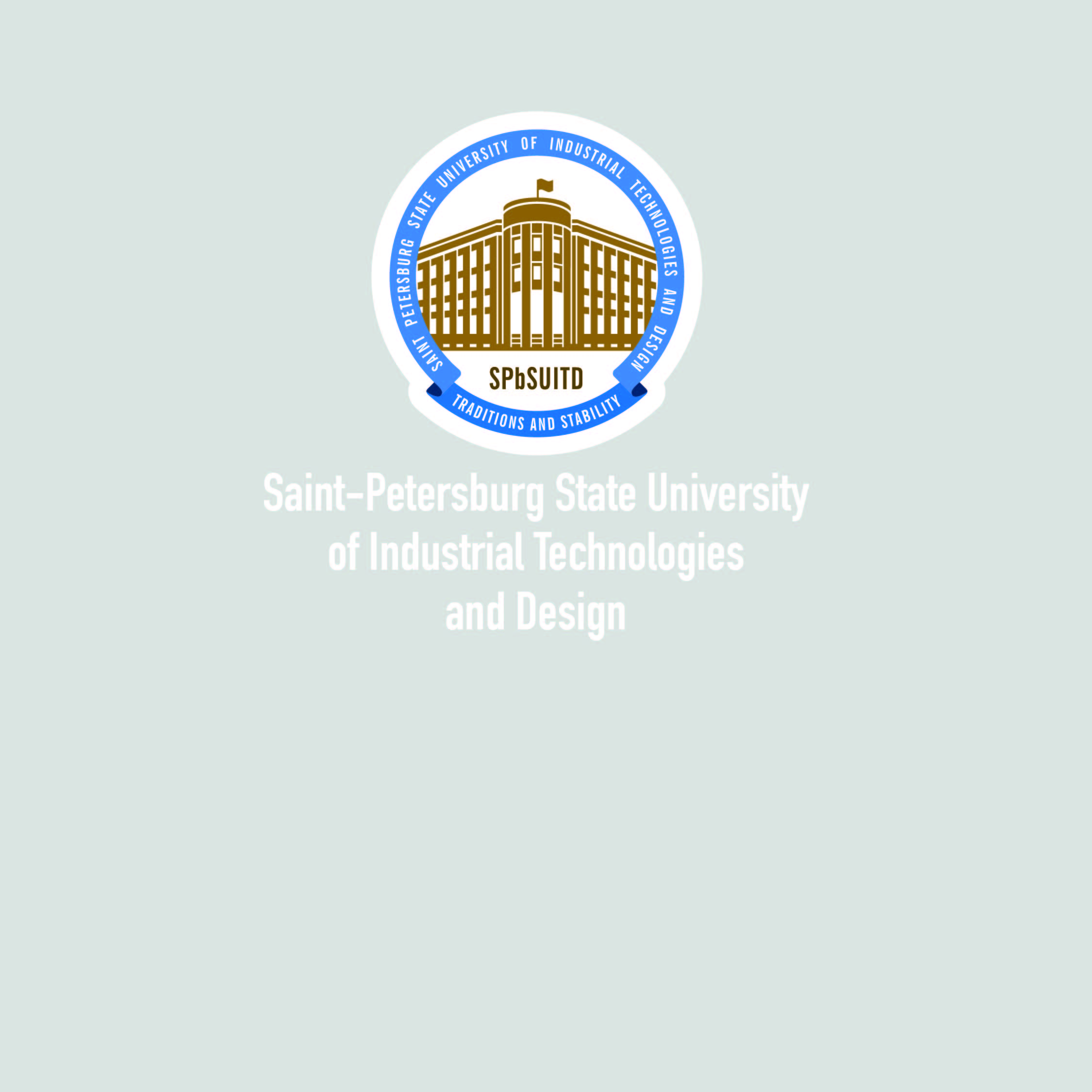 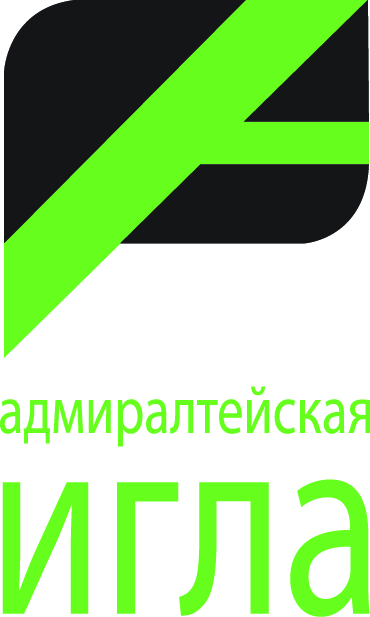 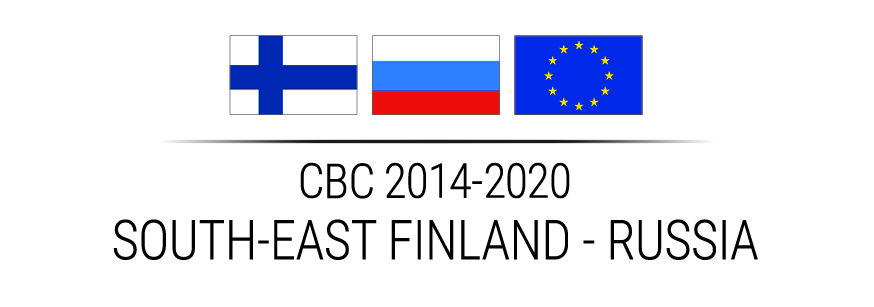 